Publicado en Barcelona el 21/01/2019 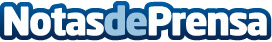 avanttic se une a ‘RED Expert Alliance’ (REAL)avanttic continúa fortaleciendo su compromiso con Oracle uniéndose a ‘RED Expert Alliance’, una red de colaboración entre compañías expertas en Oracle formada por empresas de nueve países diferentesDatos de contacto:Toni RodríguezNota de prensa publicada en: https://www.notasdeprensa.es/avanttic-se-une-a-red-expert-alliance-real Categorias: Telecomunicaciones E-Commerce Recursos humanos Innovación Tecnológica http://www.notasdeprensa.es